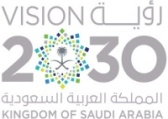 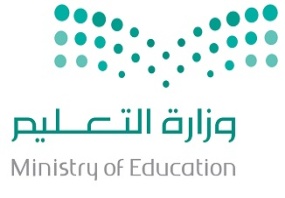 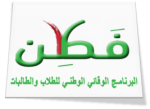 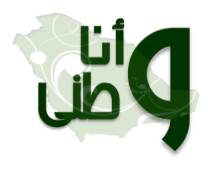 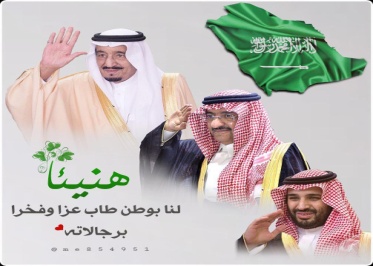 البطاقة التقويمية للمهارات : 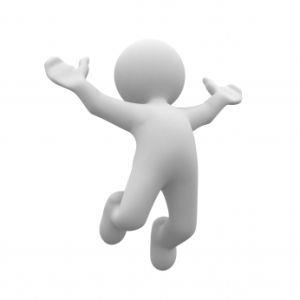 أَنَا أَثِــــقُ بِــنَـــفْـــسِــــي..... إِذَنْ أَنَــا أَسْـــتَـــطِــــيـــــع 1- اقرئي ثم استخرجي :طَـلَـبَ الْــمُـعَـلِّـمُ مِــنْ الــتَّـلَامِــيْـذِ تَـــلْــويْــنَ بَـــعْـــضِ الـــرُّسُــومَاتِ .بَــدَأَ الـتَّــلَامِــيــذُ فِـي الـتَّـلـويـنِ، لَــكِــنَّ بَـدْرًا لَــمْ يَـجِــدِ الْــقَــلَــمَ الْأَخْـــضَـــرَ.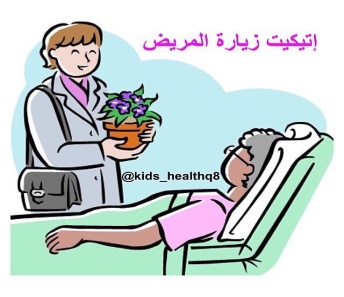 2 : أَرْسُمُي الْكَلَمَاتِ الآتيةَ بِـخَطٍّ جَمِيلٍ: 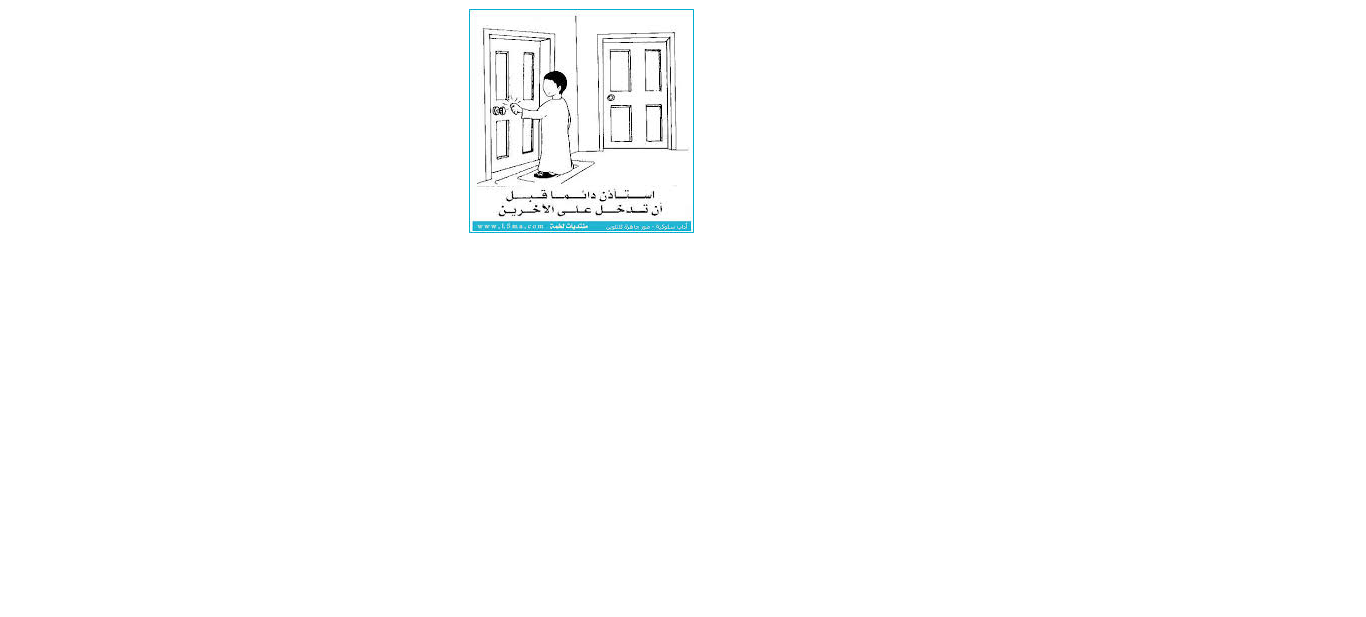 3-صغيرتي الفطنة ضعي علامة (   ) أمام المعنى الصحيح للكلمة:4-أصل الكلمة بضدها : (× )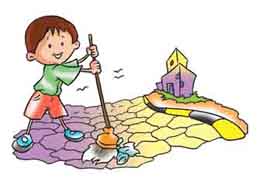 5- تلميذتي الفطنة أَكِــدِي الجمل التالية باستخدام (إنَّ) : زِيَــــارَةُ الْــمَـــرِيــــــضِ وَاجِـــبَــــــةٌ .                      ...........................................الْإِسْـــــــلَامُ دِيــــــنُ الــنَّـــــظَـــــافَـــــةِ                    ............................................ الاعْـــتِــــذَارُ عَــــــنْ الْـــخَـــطَـــأِ وَاجِـــــبٌ           ... ............................................6-  تلميذتي الفطنة ضعي أداة الاستفهام في مكانها المناسب  (مَــــنْ    -   لِـمَــــاذَا ) : 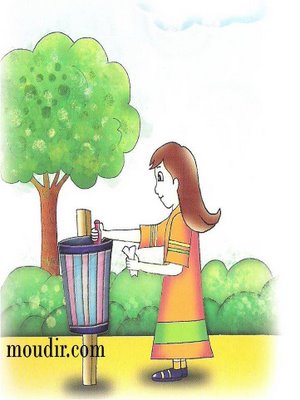 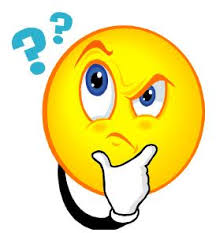 1- .................غابَــــتْ وَفــــاءُ عَنْ المَدْرَسَةِ ؟2- ............... سَــاعَدَ أَيْمَنَ في إزالة الأذى عَنِ الطَّريقِ؟7- تلميذتي المبدعة ضعي دائرة حول الاسم الممدود  :أَسْــمَــــاء     -   تُـنْـشِـدُ  - هَـــيْــفَــاء     -  يُــلَـوِّنُ   -  ثَـــنَـــاء ُ   –  تَـــنْــظُـر –   خَــضْــرَاء  -   إِهْــدَاءُ  -  يَــسْــتَــحِــقُّ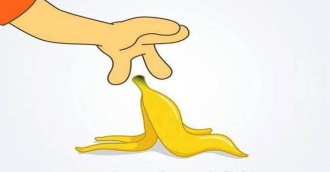   8- تلميذتي الفطنة أكملي الجمل التالية بالجواب الصحيح  : وَصَــلَـــتِ الـــزَّائـــرَاتُ إِلَــى مَــنْـــزِلِ ..........., وَقَـــرَعْـــنَ ............. بــِهُـــــدُوءٍ. مَــــرَّ عَـــامِلُ ............ فَـوَضَــعَ الفَرْعَ في ........ الْــقِـمَـامَـةِ، وَذَهَبَ....... بَــعِـــيــدًا.مَــــــــــــــــدَّ بَــدْرُ ُ................... إِلَـــــــــــى ................. أَلْــوَانِ حَـــــــــازِمٍ.  تلميذتي الفطنة صلي الكلمة بما يناسبها : 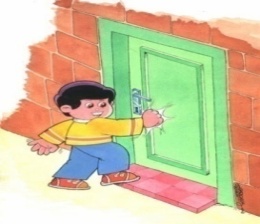 10- تلميذتي الفطنة ضعي كل كلمة في مكانها المناسب  :      1-مِنْ آدابِ الزَّيارَةِ أَنْ ...................، ثُمَّ نَجْلِسَ في المَكانِ المُعَدّ ............ 2- إِمَـــاطَـــةُ الأَذَى عَـــنِ الــطَّـــرِيـــقِ ....................     3- شُــكْــرًا لَـكَ يَِــا أُسْـــتَـاذِي، فَــقَـــدْ تَــعَــلَّـمْــتُ الْــيَــوْمَ أَدَبًــا مِــنْ آدَابِ....................11-    تلميذتي المفكرة رتبي  الكلمات التالية  , لتكوني جملاً  مفيدة: أُغْنِي النَّصَّ بجُمْلَةٍ مُنَاسِبَةٍ :مِنْ آدابِ الــــزَّيَـــــارَةِ أَنْ نُـــخْــــبِــــرَ وَفَـــاءَ بِــــرَغْـــبَـــتِــنَــــا................................................. ......................... ............... . .............................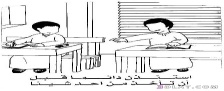 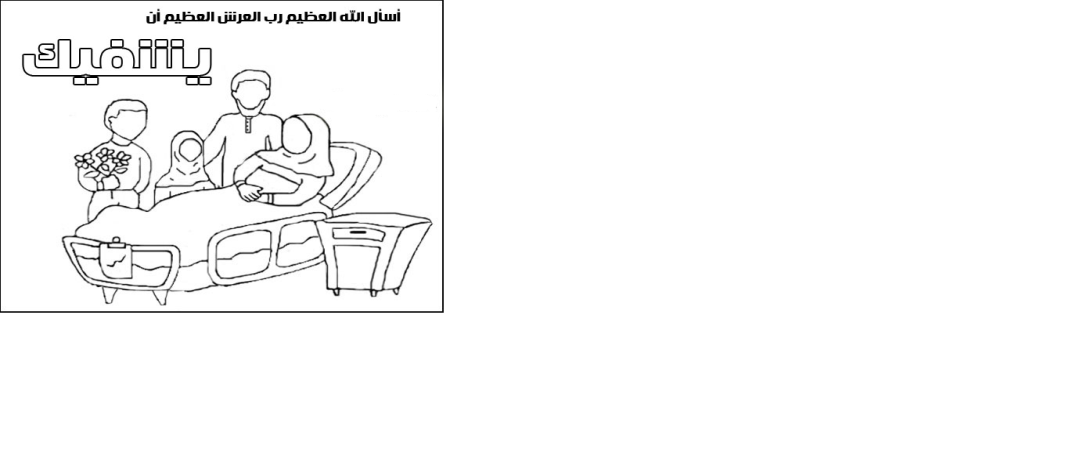 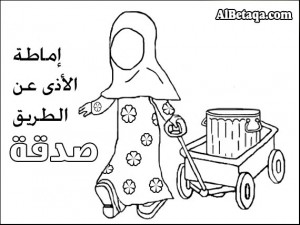 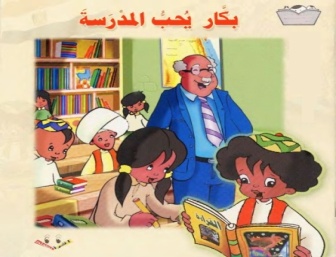 تلميذتي الفطنة اكتبي ما يلي بخط جميل ( نسخ )  : أُزِيـــــــــلُ الْأَذَى عَـــنِ الــطَّـــــرِيــــــقِ؛ لِأَنَّ إِمَــــاطَـــــةُ الْأَذَى عَـــــنِ الـطَّــريـــــــقِ صَــــدَقَـــــة. ................................................................................................................................................................................................................................................................14- تلميذتي الفطنة أُعِيدُ تَنْظِيمَ الْجُمَلِ لتحصلي عَلَى نَصٍّ مُتَرَابِط: إِمْــــلَاءاختباري15-أكتب ما يملى عليَّ:                                                   انتهت الأسئلة بحمد الله                                                         معلمتك : نورة مساعد المرواني 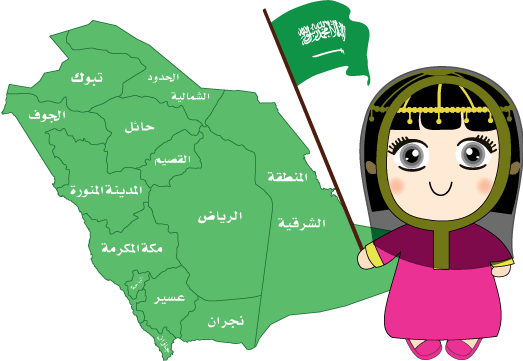                                                     ( فخورة بك يا بنت الوطن فطنة)مهارات الفصل الدراسي الثانينوع المهارةأتقنتأتقنتأتقنتلم تتقنالمحاولاتالمحاولاتالمحاولاتالمحاولاتمهارات الفصل الدراسي الثانينوع المهارة(أ)100%(ب)90% إلى أقل من 100%  (ج)80% إلى أقل من 90%(د)أقل من 80%1     2      3      41     2      3      41     2      3      41     2      3      4ترسم كلمات مضبوطة بالشكلتكتشف دلالة الكلمات الجديدة من خلال الترادف والتضاد*تنسخ نصوصا قصيرة في حدود سطرين إلى ثلاثة أسطر مشكولة*تكتب كلمات تحوي ظواهر لغوية درسهايكتب نصوصا قصيرة في حدود (10- 20 ) كلمة.*تعيد تنظيم مفردات جملة ....ترتب كلمات  لبناء جملة مفيدة*تكمل عبارات قصيرة بكلمات من مكتسباته بحسب السياق ترتب الكلمات مكونة جملاً في ضوء أساليب تعلمتها.تعيد تنظيم جمل نص قصير تغني النص بجملة جديدةمد بالألف.....................لام قمرية .....................مد بالياء.....................لام شمسية.....................مد بالواو.....................حرف مشدد.....................تنوين بالفتح.....................تاء مفتوحة .....................غَــــابَـــــتْمَــــرِ يـــــضَـــةالـتِّـلْــمِــيـذَاتِمَـــــسَـــــــاءًفِــــكْـــــرَةٍ...................................................................................................................................................................................................الْـــبَـــقَـــــاءَمَـــكَــــانَـــــهُهُــــــــدُوءًأَسْـــتَــــأْذِنْخَــــطَـــــــأَكَ............................................................................................................................................................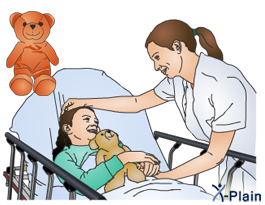 .......................................معنى الكلمةالكلمةتَــــعَــافَـــــتْ نَــطْـــرُقُنَــظَـرَيَـتَـحَــرَّكُ إزالَــةُ الأَذَىنَــــــقْـــــرَعُشُـــفِــــــيَــــــتْإماطَةُ الأَذَىيَــــــــتَــزَحْزَحُ لَــــمَـــــحَ